Navodilo za delo: Preglej prejšnjo DN (moj odgovor na govorni nastop).Preglej vajo od prejšnje ure (John Lennon).V zvezek napiši naslov Clothes in datum 24. 3. ter prepiši spodnji seznam. Prevod dodaj samo k besedam, ki bi jih sicer pozabil.DN za danes: dopolni govorni nastop v skladu z mojim mailom. Prejšnjo uro si prebral besedilo in rešil naloge o Johnu Lennonu. Če slučajno nisi odkril gumba »Answer key«, ti dodajam rešitve: 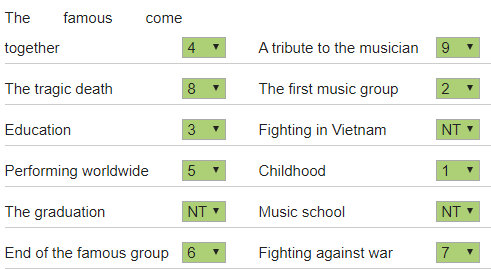 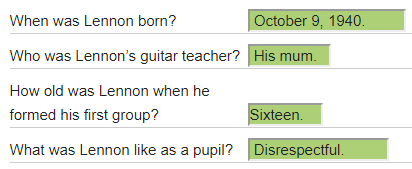 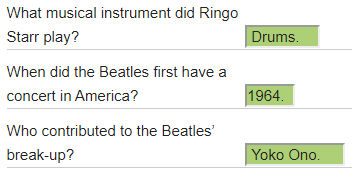 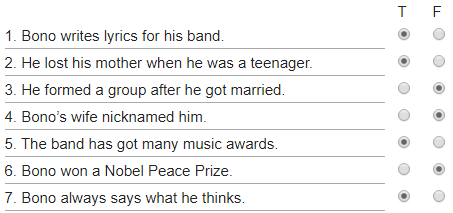 Clothes 				24. 3.UNDERWEARvestbraknickerspantiesboxersunderpantsslipbriefsWOMEN'S CLOTHESbrapantiesslipnightdresstightsdressskirtblouseswimsuitMEN'S CLOTHEStighttuxedoshirtsuittiebow tieswimming trunkswaistcoatUNISEX CLOTHESbathrobepyjamastracksuitT-shirtpullover, jumpercardigantrousers, pantsjeanssweaterjacketcoatraincoatSUMMER CLOTHESbikini swimming costumeswimming trunksstraw hat, sun hatT-shirtshortsskirttank topcapWINTER CLOTHERglovesmittensjacketscarfwollen hatski bootsSHOES & HEADWEARtrainers, sneakersbootswellingtonssandalshigh-heeled shoesslippersflip-flopsmoccasinsclogsski bootscaphatstraw hat, sun hatberethelmetACCESSORIES hair bandhair clip, bobby pinearmuffsearringssunglassesnecklacewatchbraceletumbrellabackpackhandbagpursewalletsuspendersbelt